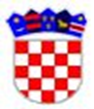 REPUBLIKA HRVATSKAVUKOVARSKO-SRIJEMSKA ŽUPANIJAOPĆINA NEGOSLAVCIJEDINSTVENI UPRAVNI ODJELKLASA: 402-08/20-01/01URBROJ: 2196-19-03-01-22-1Negoslavci, 20. siječnja 2022. godineNa temelju čl. 11. st 3. i 4. Zakona o financiranju političke aktivnosti, izborne promidžbe i referenduma (Narodne novine br. 126/21) Općina Negoslavci objavljuje:Izvješće o iznosu raspoređenih i isplaćenih sredstava iz Proračuna Općine Negoslavci za redovito godišnje financiranje političkih stranaka u Općinskom vijeću Općine Negoslavci za 2021. godinuSredstva su raspoređena i isplaćena sukladno Odluci o raspoređivanju sredstava za financiranje političkih stranaka za 2021.godinu ( KLASA:400-08/20-01/01, URBROJ: 2196/06-02-20-01) od 28. prosinca 2021. godine kako slijedi:Ovaj izvještaj objavit će se na internetskim stranicama Općine Negoslavci.Pročelnica Jedinstvenog upravnog odjelaMarina Stojnović, dipl.iurNAZIV POLITIČKE STRANKERASPOREĐENA SREDSTVAISPLAĆENA SREDSTVASamostalna demokratska srpska stranka39.600,0029.600,00